Table 9.1 Science, arts and professional qualifications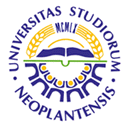 UNIVERSITY OF NOVI SADFACULTY OF AGRICULTURE 21000 NOVI SAD, TRG DOSITEJA OBRADOVIĆA 8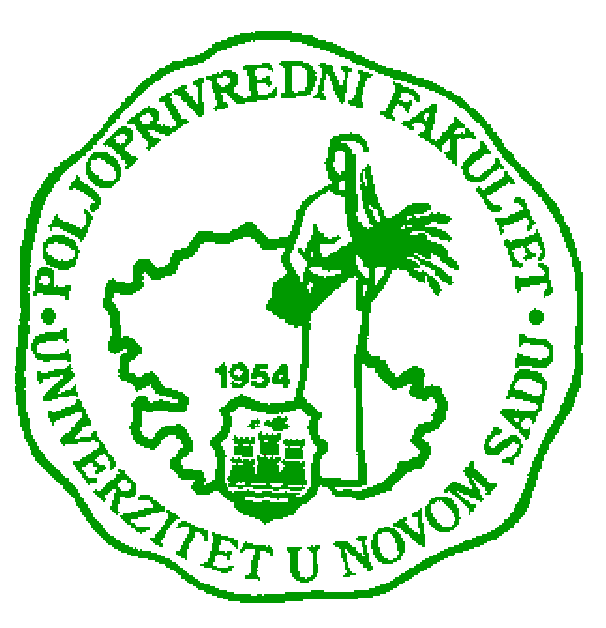 Study Programme AccreditationBACHELOR STUDIESName and last name: Name and last name: Name and last name: Name and last name: Name and last name: Name and last name: Name and last name: Name and last name: Aleksandra M.PopovićAleksandra M.PopovićAleksandra M.PopovićAleksandra M.PopovićAleksandra M.PopovićAcademic title: Academic title: Academic title: Academic title: Academic title: Academic title: Academic title: Academic title: MSc Teaching AssistantMSc Teaching AssistantMSc Teaching AssistantMSc Teaching AssistantMSc Teaching AssistantName of the institution where the teacher works full time and starting date:Name of the institution where the teacher works full time and starting date:Name of the institution where the teacher works full time and starting date:Name of the institution where the teacher works full time and starting date:Name of the institution where the teacher works full time and starting date:Name of the institution where the teacher works full time and starting date:Name of the institution where the teacher works full time and starting date:Name of the institution where the teacher works full time and starting date:University of Novi Sad, Faculty of Agriculture 15.11.2007.University of Novi Sad, Faculty of Agriculture 15.11.2007.University of Novi Sad, Faculty of Agriculture 15.11.2007.University of Novi Sad, Faculty of Agriculture 15.11.2007.University of Novi Sad, Faculty of Agriculture 15.11.2007.Scientific or art field:Scientific or art field:Scientific or art field:Scientific or art field:Scientific or art field:Scientific or art field:Scientific or art field:Scientific or art field:EntomologyEntomologyEntomologyEntomologyEntomologyAcademic carieerAcademic carieerAcademic carieerAcademic carieerAcademic carieerAcademic carieerAcademic carieerAcademic carieerAcademic carieerAcademic carieerAcademic carieerAcademic carieerAcademic carieerYearInstitutionInstitutionInstitutionInstitutionInstitutionFieldFieldAcademic title election:Academic title election:Academic title election:Academic title election:Academic title election:2010.Faculty of Agriculture Novi SadFaculty of Agriculture Novi SadFaculty of Agriculture Novi SadFaculty of Agriculture Novi SadFaculty of Agriculture Novi SadEntomologyEntomologyPhD thesis:PhD thesis:PhD thesis:PhD thesis:PhD thesis:Specialization:Specialization:Specialization:Specialization:Specialization:Magister thesisMagister thesisMagister thesisMagister thesisMagister thesis2009.University of Novi Sad, Faculty of Agriculture University of Novi Sad, Faculty of Agriculture University of Novi Sad, Faculty of Agriculture University of Novi Sad, Faculty of Agriculture University of Novi Sad, Faculty of Agriculture EntomologyEntomologyBachelor's thesisBachelor's thesisBachelor's thesisBachelor's thesisBachelor's thesis2005.University of Novi Sad, Faculty of PhylosophyUniversity of Novi Sad, Faculty of PhylosophyUniversity of Novi Sad, Faculty of PhylosophyUniversity of Novi Sad, Faculty of PhylosophyUniversity of Novi Sad, Faculty of PhylosophyPlant Protection (Phytopharmacy)Plant Protection (Phytopharmacy)List of courses being held by the teacher in the accredited study programmesList of courses being held by the teacher in the accredited study programmesList of courses being held by the teacher in the accredited study programmesList of courses being held by the teacher in the accredited study programmesList of courses being held by the teacher in the accredited study programmesList of courses being held by the teacher in the accredited study programmesList of courses being held by the teacher in the accredited study programmesList of courses being held by the teacher in the accredited study programmesList of courses being held by the teacher in the accredited study programmesList of courses being held by the teacher in the accredited study programmesList of courses being held by the teacher in the accredited study programmesList of courses being held by the teacher in the accredited study programmesList of courses being held by the teacher in the accredited study programmesIDCourse nameCourse nameCourse nameCourse nameCourse nameCourse nameStudy programme name, study typeStudy programme name, study typeStudy programme name, study typeNumber of active teaching classes1.1.3ОФМ6О25Special Entomology 1Special Entomology 1Special Entomology 1Special Entomology 1Special Entomology 1Special Entomology 1Phytomedicine, Bachelor studies – first levelPhytomedicine, Bachelor studies – first levelPhytomedicine, Bachelor studies – first level0+22.2.3ОФМ7О29Special Entomology 2Special Entomology 2Special Entomology 2Special Entomology 2Special Entomology 2Special Entomology 2Phytomedicine, Bachelor studies – first levelPhytomedicine, Bachelor studies – first levelPhytomedicine, Bachelor studies – first level0+23.3.3ОФМ7О30Special Entomology 3Special Entomology 3Special Entomology 3Special Entomology 3Special Entomology 3Special Entomology 3Phytomedicine, Bachelor studies – first levelPhytomedicine, Bachelor studies – first levelPhytomedicine, Bachelor studies – first level0+24.4.3OAG6O26Biological contamination of agricultural productsBiological contamination of agricultural productsBiological contamination of agricultural productsBiological contamination of agricultural productsBiological contamination of agricultural productsBiological contamination of agricultural productsAgroecology and Environmental Protection, Bachelor studies – first levelAgroecology and Environmental Protection, Bachelor studies – first levelAgroecology and Environmental Protection, Bachelor studies – first level0+15.5.3OVV5O19Dieseases and pests of fruits and grapevine Dieseases and pests of fruits and grapevine Dieseases and pests of fruits and grapevine Dieseases and pests of fruits and grapevine Dieseases and pests of fruits and grapevine Dieseases and pests of fruits and grapevine Fruit and Grapevine Production, Bachelor studies – first levelFruit and Grapevine Production, Bachelor studies – first levelFruit and Grapevine Production, Bachelor studies – first level0+16.6.3OHK5O20Diseases and pests of ornamental plants in horticulture (compulsory)Diseases and pests of ornamental plants in horticulture (compulsory)Diseases and pests of ornamental plants in horticulture (compulsory)Diseases and pests of ornamental plants in horticulture (compulsory)Diseases and pests of ornamental plants in horticulture (compulsory)Diseases and pests of ornamental plants in horticulture (compulsory)Horticulture, Bachelor studies – first levelHorticulture, Bachelor studies – first levelHorticulture, Bachelor studies – first level0+17.7.3OAГ5О22Invasive organismsInvasive organismsInvasive organismsInvasive organismsInvasive organismsInvasive organismsAgroecology and Environmental Protection, Bachelor studies – first levelAgroecology and Environmental Protection, Bachelor studies – first levelAgroecology and Environmental Protection, Bachelor studies – first level0+18.8.3МФМ1О02Applied EntomologyApplied EntomologyApplied EntomologyApplied EntomologyApplied EntomologyApplied EntomologyPlant Medicine, Master studies; second levelPlant Medicine, Master studies; second levelPlant Medicine, Master studies; second level0+0.67Representative refferences (minimum 5, not more than 10)Representative refferences (minimum 5, not more than 10)Representative refferences (minimum 5, not more than 10)Representative refferences (minimum 5, not more than 10)Representative refferences (minimum 5, not more than 10)Representative refferences (minimum 5, not more than 10)Representative refferences (minimum 5, not more than 10)Representative refferences (minimum 5, not more than 10)Representative refferences (minimum 5, not more than 10)Representative refferences (minimum 5, not more than 10)Representative refferences (minimum 5, not more than 10)Representative refferences (minimum 5, not more than 10)Representative refferences (minimum 5, not more than 10)Popovica, A. (2009): Succession of epigeobiotic species Coleoptera in wheat fields. Faculty of Agriculture, Novi Sad. (Master’s thesis)Popovica, A. (2009): Succession of epigeobiotic species Coleoptera in wheat fields. Faculty of Agriculture, Novi Sad. (Master’s thesis)Popovica, A. (2009): Succession of epigeobiotic species Coleoptera in wheat fields. Faculty of Agriculture, Novi Sad. (Master’s thesis)Popovica, A. (2009): Succession of epigeobiotic species Coleoptera in wheat fields. Faculty of Agriculture, Novi Sad. (Master’s thesis)Popovica, A. (2009): Succession of epigeobiotic species Coleoptera in wheat fields. Faculty of Agriculture, Novi Sad. (Master’s thesis)Popovica, A. (2009): Succession of epigeobiotic species Coleoptera in wheat fields. Faculty of Agriculture, Novi Sad. (Master’s thesis)Popovica, A. (2009): Succession of epigeobiotic species Coleoptera in wheat fields. Faculty of Agriculture, Novi Sad. (Master’s thesis)Popovica, A. (2009): Succession of epigeobiotic species Coleoptera in wheat fields. Faculty of Agriculture, Novi Sad. (Master’s thesis)Popovica, A. (2009): Succession of epigeobiotic species Coleoptera in wheat fields. Faculty of Agriculture, Novi Sad. (Master’s thesis)Popovica, A. (2009): Succession of epigeobiotic species Coleoptera in wheat fields. Faculty of Agriculture, Novi Sad. (Master’s thesis)Popovica, A. (2009): Succession of epigeobiotic species Coleoptera in wheat fields. Faculty of Agriculture, Novi Sad. (Master’s thesis)Popovica, A. (2009): Succession of epigeobiotic species Coleoptera in wheat fields. Faculty of Agriculture, Novi Sad. (Master’s thesis)Kereši, T., Glavaški, B., Radonić, K., Milovac, Ž., Popović, A. (2009): Forecast of major field crop pests in 2009. Biljni lekar, Novi Sad, vanr. br.: 7-15.Kereši, T., Glavaški, B., Radonić, K., Milovac, Ž., Popović, A. (2009): Forecast of major field crop pests in 2009. Biljni lekar, Novi Sad, vanr. br.: 7-15.Kereši, T., Glavaški, B., Radonić, K., Milovac, Ž., Popović, A. (2009): Forecast of major field crop pests in 2009. Biljni lekar, Novi Sad, vanr. br.: 7-15.Kereši, T., Glavaški, B., Radonić, K., Milovac, Ž., Popović, A. (2009): Forecast of major field crop pests in 2009. Biljni lekar, Novi Sad, vanr. br.: 7-15.Kereši, T., Glavaški, B., Radonić, K., Milovac, Ž., Popović, A. (2009): Forecast of major field crop pests in 2009. Biljni lekar, Novi Sad, vanr. br.: 7-15.Kereši, T., Glavaški, B., Radonić, K., Milovac, Ž., Popović, A. (2009): Forecast of major field crop pests in 2009. Biljni lekar, Novi Sad, vanr. br.: 7-15.Kereši, T., Glavaški, B., Radonić, K., Milovac, Ž., Popović, A. (2009): Forecast of major field crop pests in 2009. Biljni lekar, Novi Sad, vanr. br.: 7-15.Kereši, T., Glavaški, B., Radonić, K., Milovac, Ž., Popović, A. (2009): Forecast of major field crop pests in 2009. Biljni lekar, Novi Sad, vanr. br.: 7-15.Kereši, T., Glavaški, B., Radonić, K., Milovac, Ž., Popović, A. (2009): Forecast of major field crop pests in 2009. Biljni lekar, Novi Sad, vanr. br.: 7-15.Kereši, T., Glavaški, B., Radonić, K., Milovac, Ž., Popović, A. (2009): Forecast of major field crop pests in 2009. Biljni lekar, Novi Sad, vanr. br.: 7-15.Kereši, T., Glavaški, B., Radonić, K., Milovac, Ž., Popović, A. (2009): Forecast of major field crop pests in 2009. Biljni lekar, Novi Sad, vanr. br.: 7-15.Kereši, T., Glavaški, B., Radonić, K., Milovac, Ž., Popović, A. (2009): Forecast of major field crop pests in 2009. Biljni lekar, Novi Sad, vanr. br.: 7-15.Popović А., Štrbac P.(2011): Occurrence and fauna composition of Ground beetles in wheat fields. Journal of Central European Agriculture, Zagreb. No 4 (Vol 11)Popović А., Štrbac P.(2011): Occurrence and fauna composition of Ground beetles in wheat fields. Journal of Central European Agriculture, Zagreb. No 4 (Vol 11)Popović А., Štrbac P.(2011): Occurrence and fauna composition of Ground beetles in wheat fields. Journal of Central European Agriculture, Zagreb. No 4 (Vol 11)Popović А., Štrbac P.(2011): Occurrence and fauna composition of Ground beetles in wheat fields. Journal of Central European Agriculture, Zagreb. No 4 (Vol 11)Popović А., Štrbac P.(2011): Occurrence and fauna composition of Ground beetles in wheat fields. Journal of Central European Agriculture, Zagreb. No 4 (Vol 11)Popović А., Štrbac P.(2011): Occurrence and fauna composition of Ground beetles in wheat fields. Journal of Central European Agriculture, Zagreb. No 4 (Vol 11)Popović А., Štrbac P.(2011): Occurrence and fauna composition of Ground beetles in wheat fields. Journal of Central European Agriculture, Zagreb. No 4 (Vol 11)Popović А., Štrbac P.(2011): Occurrence and fauna composition of Ground beetles in wheat fields. Journal of Central European Agriculture, Zagreb. No 4 (Vol 11)Popović А., Štrbac P.(2011): Occurrence and fauna composition of Ground beetles in wheat fields. Journal of Central European Agriculture, Zagreb. No 4 (Vol 11)Popović А., Štrbac P.(2011): Occurrence and fauna composition of Ground beetles in wheat fields. Journal of Central European Agriculture, Zagreb. No 4 (Vol 11)Popović А., Štrbac P.(2011): Occurrence and fauna composition of Ground beetles in wheat fields. Journal of Central European Agriculture, Zagreb. No 4 (Vol 11)Popović А., Štrbac P.(2011): Occurrence and fauna composition of Ground beetles in wheat fields. Journal of Central European Agriculture, Zagreb. No 4 (Vol 11)Popović, A., Štrbac, P., (2011): Fauna composition of epigeobiotic Coleoptera in wheat field. Faculty of Agriculture, Novi Sad, (Monograph)Popović, A., Štrbac, P., (2011): Fauna composition of epigeobiotic Coleoptera in wheat field. Faculty of Agriculture, Novi Sad, (Monograph)Popović, A., Štrbac, P., (2011): Fauna composition of epigeobiotic Coleoptera in wheat field. Faculty of Agriculture, Novi Sad, (Monograph)Popović, A., Štrbac, P., (2011): Fauna composition of epigeobiotic Coleoptera in wheat field. Faculty of Agriculture, Novi Sad, (Monograph)Popović, A., Štrbac, P., (2011): Fauna composition of epigeobiotic Coleoptera in wheat field. Faculty of Agriculture, Novi Sad, (Monograph)Popović, A., Štrbac, P., (2011): Fauna composition of epigeobiotic Coleoptera in wheat field. Faculty of Agriculture, Novi Sad, (Monograph)Popović, A., Štrbac, P., (2011): Fauna composition of epigeobiotic Coleoptera in wheat field. Faculty of Agriculture, Novi Sad, (Monograph)Popović, A., Štrbac, P., (2011): Fauna composition of epigeobiotic Coleoptera in wheat field. Faculty of Agriculture, Novi Sad, (Monograph)Popović, A., Štrbac, P., (2011): Fauna composition of epigeobiotic Coleoptera in wheat field. Faculty of Agriculture, Novi Sad, (Monograph)Popović, A., Štrbac, P., (2011): Fauna composition of epigeobiotic Coleoptera in wheat field. Faculty of Agriculture, Novi Sad, (Monograph)Popović, A., Štrbac, P., (2011): Fauna composition of epigeobiotic Coleoptera in wheat field. Faculty of Agriculture, Novi Sad, (Monograph)Popović, A., Štrbac, P., (2011): Fauna composition of epigeobiotic Coleoptera in wheat field. Faculty of Agriculture, Novi Sad, (Monograph)Kereši T., Petrak, A.M., Konjević, A., Popović, A. (2012): Occurence of  insects in the organic growing spicy paprika. Plant Protection Society of SerbiaKereši T., Petrak, A.M., Konjević, A., Popović, A. (2012): Occurence of  insects in the organic growing spicy paprika. Plant Protection Society of SerbiaKereši T., Petrak, A.M., Konjević, A., Popović, A. (2012): Occurence of  insects in the organic growing spicy paprika. Plant Protection Society of SerbiaKereši T., Petrak, A.M., Konjević, A., Popović, A. (2012): Occurence of  insects in the organic growing spicy paprika. Plant Protection Society of SerbiaKereši T., Petrak, A.M., Konjević, A., Popović, A. (2012): Occurence of  insects in the organic growing spicy paprika. Plant Protection Society of SerbiaKereši T., Petrak, A.M., Konjević, A., Popović, A. (2012): Occurence of  insects in the organic growing spicy paprika. Plant Protection Society of SerbiaKereši T., Petrak, A.M., Konjević, A., Popović, A. (2012): Occurence of  insects in the organic growing spicy paprika. Plant Protection Society of SerbiaKereši T., Petrak, A.M., Konjević, A., Popović, A. (2012): Occurence of  insects in the organic growing spicy paprika. Plant Protection Society of SerbiaKereši T., Petrak, A.M., Konjević, A., Popović, A. (2012): Occurence of  insects in the organic growing spicy paprika. Plant Protection Society of SerbiaKereši T., Petrak, A.M., Konjević, A., Popović, A. (2012): Occurence of  insects in the organic growing spicy paprika. Plant Protection Society of SerbiaKereši T., Petrak, A.M., Konjević, A., Popović, A. (2012): Occurence of  insects in the organic growing spicy paprika. Plant Protection Society of SerbiaKereši T., Petrak, A.M., Konjević, A., Popović, A. (2012): Occurence of  insects in the organic growing spicy paprika. Plant Protection Society of SerbiaSummary data for the teacher's scientific or art and professional activity: Summary data for the teacher's scientific or art and professional activity: Summary data for the teacher's scientific or art and professional activity: Summary data for the teacher's scientific or art and professional activity: Summary data for the teacher's scientific or art and professional activity: Summary data for the teacher's scientific or art and professional activity: Summary data for the teacher's scientific or art and professional activity: Summary data for the teacher's scientific or art and professional activity: Summary data for the teacher's scientific or art and professional activity: Summary data for the teacher's scientific or art and professional activity: Summary data for the teacher's scientific or art and professional activity: Summary data for the teacher's scientific or art and professional activity: Summary data for the teacher's scientific or art and professional activity: Quotation total: Quotation total: Quotation total: Quotation total: Quotation total: Quotation total: Quotation total: ------Total of SCI (SSCI) list papers:Total of SCI (SSCI) list papers:Total of SCI (SSCI) list papers:Total of SCI (SSCI) list papers:Total of SCI (SSCI) list papers:Total of SCI (SSCI) list papers:Total of SCI (SSCI) list papers:111111Current projects:Current projects:Current projects:Current projects:Current projects:Current projects:Current projects:Domestic:  1Domestic:  1Domestic:  1International:                   International:                   International:                     Specialization   Specialization   Specialization   Specialization Study sojourn  in England, University of Reading, Faculty of Agriculture; participation in training courses at the Tempus project: Modeling and forecasting pests and Phytosanitary quality of plant propagation material, quarantine, mandatory controlLanguage skills: EnglishStudy sojourn  in England, University of Reading, Faculty of Agriculture; participation in training courses at the Tempus project: Modeling and forecasting pests and Phytosanitary quality of plant propagation material, quarantine, mandatory controlLanguage skills: EnglishStudy sojourn  in England, University of Reading, Faculty of Agriculture; participation in training courses at the Tempus project: Modeling and forecasting pests and Phytosanitary quality of plant propagation material, quarantine, mandatory controlLanguage skills: EnglishStudy sojourn  in England, University of Reading, Faculty of Agriculture; participation in training courses at the Tempus project: Modeling and forecasting pests and Phytosanitary quality of plant propagation material, quarantine, mandatory controlLanguage skills: EnglishStudy sojourn  in England, University of Reading, Faculty of Agriculture; participation in training courses at the Tempus project: Modeling and forecasting pests and Phytosanitary quality of plant propagation material, quarantine, mandatory controlLanguage skills: EnglishStudy sojourn  in England, University of Reading, Faculty of Agriculture; participation in training courses at the Tempus project: Modeling and forecasting pests and Phytosanitary quality of plant propagation material, quarantine, mandatory controlLanguage skills: EnglishStudy sojourn  in England, University of Reading, Faculty of Agriculture; participation in training courses at the Tempus project: Modeling and forecasting pests and Phytosanitary quality of plant propagation material, quarantine, mandatory controlLanguage skills: EnglishStudy sojourn  in England, University of Reading, Faculty of Agriculture; participation in training courses at the Tempus project: Modeling and forecasting pests and Phytosanitary quality of plant propagation material, quarantine, mandatory controlLanguage skills: EnglishStudy sojourn  in England, University of Reading, Faculty of Agriculture; participation in training courses at the Tempus project: Modeling and forecasting pests and Phytosanitary quality of plant propagation material, quarantine, mandatory controlLanguage skills: English